Highfield Hall Primary School 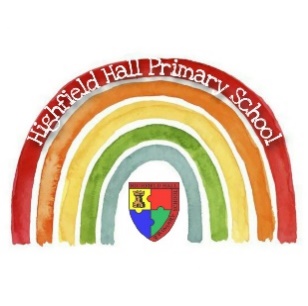 Knowledge & Skills Progression: DTDesign Technology National Curriculum Requirements and Progression of Skills by Year Group Research, design, make and evaluate Something for Someone, for Some relevant purpose.3 & 4-year-olds will be learning to:Children in Reception will be learning to:ELGExpressive Art and DesignMake imaginative and complex ‘small worlds’ with blocks and construction kits, such as a city with different buildings and a park.Explore different materials freely, in order to develop their ideas about how to use them and what to make.Develop their own ideas and then decide which materials to use to express them.Create closed shapes with continuous lines, and begin to use these shapes to represent objects.Explore, use and refine a variety of artistic effects to express their ideas and feelings. Return to and build on their previous learning, refining ideas and developing their ability to represent them. Create collaboratively, sharing ideas, resources and skills.Creating with MaterialsSafely use and explore a variety of materials, tools and techniques, experimenting with colour, design, texture, form and function.Share their creations, explaining the process they have used.Make use of props and materials when role playing characters in narratives and stories.   Physical DevelopmentUse large-muscle movements to wave flags and streamers, paint and make marks.Choose the right resources to carry out their own plan.Use one-handed tools and equipment, for example, making snips in paper with scissors.Develop their small motor skills so that they can use a range of tools competently, safely and confidently.Use their core muscle strength to achieve a good posture when sitting at a table or sitting on the floor.Develop overall body-strength, balance, coordination and agility.Progress towards a more fluent style of moving, with developing control and grace.Fine Motor SkillsHold a pencil effectively in preparation for fluent writing – using the tripod grip in almost all cases.Use a range of small tools, including scissors, paintbrushes and cutlery.Begin to show accuracy and care when drawing.Understanding the WorldExplore how things work.PSEDSelect and use activities and resources, with help when needed. This helps them to achieve a goal they have chosen or one which is suggested to them.Year 1NC RequirementsSkills ProgressionCore / British ValuesCultural CapitalYear 1DesignDesign purposeful, functional, appealing products for themselves and other users based on design criteriaGenerate, develop, model and communicate their ideas through talking, drawing, templates, mock-ups and, where appropriate, information and communication technologyDraw on their own experience to help generate ideas Suggest ideas and explain what they are going to doIdentify a target group for what they intend to design and make Draw a simple picture of their idea and label the main partsDevelop their design ideas applying findings from their earlier researchCreativityCritical ThinkingCompassionYear 1Make (including food)Select from and use a range of tools and equipment to perform practical tasks Select from and use a wide range of materials and components, including construction materials, textiles and ingredients, according to their characteristicsTechnical KnowledgeBuild structures, exploring how they can be made stronger, stiffer and more stable Explore and use mechanisms in their products.Use the basic principles of a healthy and varied diet to prepare dishes Understand where food comes from.With help make their design using appropriate techniques With help measure, mark out, cut and shape a range of materials Use age appropriate tools eg scissors and a hole punch safely Assemble, join and combine materials and components together using a variety of temporary methods e.g. glues or masking tape Select and use appropriate fruit and vegetables, processes and tools Use basic food handling, hygienic practices and personal hygiene as directedUse simple finishing techniques to improve the appearance of their productResilienceCreativityPhysical Well BeingResponsibility Plant, grow, pick and eat somethingMake a toy with their own handsYear 1EvaluateExplore and evaluate a range of existing productsEvaluate their ideas and products against design criteriaEvaluate their product by discussing how well it works in relation to the purpose Evaluate their products as they are developed, identifying strengths and possible changes they might make Evaluate their product by answering simple questions about what they have made and how they have gone about it CuriosityCritical thinkingYear 2NC RequirementsSkills ProgressionCore / British ValuesCultural CapitalYear 2DesignDesign purposeful, functional, appealing products for themselves and other users based on design criteriaGenerate, develop, model and communicate their ideas through talking, drawing, templates, mock-ups and, where appropriate, information and communication technologyGenerate ideas by drawing on their own and other people's experiencesDevelop their design ideas through discussion, observation , drawing and modellingIdentify a purpose for what they intend to design and make Identify simple design criteria Make simple drawings and label partsCreativityCritical ThinkingCompassionYear 2Make (including food)Select from and use a range of tools and equipment to perform practical tasks Select from and use a wide range of materials and components, including construction materials, textiles and ingredients, according to their characteristicsTechnical KnowledgeBuild structures, exploring how they can be made stronger, stiffer and more stable Explore and use mechanisms in their products.Use the basic principles of a healthy and varied diet to prepare dishes Understand where food comes from.Begin to select tools and materials; use vocab' to name and describe themMeasure, cut and score with some accuracyUse hand tools safely and appropriately Assemble, join and combine materials in order to make a productCut, shape and join fabric to make a simple garment. Use basic sewing techniquesSelect and use appropriate ingredients, processes and toolsFollow safe procedures for food safety and hygiene Choose and use appropriate finishing techniques ResilienceCreativityPhysical Well BeingResponsibilityPlant, grow, pick and eat somethingMake a toy with their own handsYear 2EvaluateExplore and evaluate a range of existing productsEvaluate their ideas and products against design criteriaEvaluate against their design criteria Evaluate their products as they are developed, identifying strengths and possible changes they might make Talk about their ideas, saying what they like and dislike about themCuriosityCritical thinkingYear 3NC RequirementsSkills ProgressionCore / British ValuesCultural CapitalYear 3DesignUse research and develop design criteria to inform the design of innovative, functional, appealing products that are fit for purpose, aimed at particular individuals or groups Generate, develop, model and communicate their ideas through discussion, annotated sketches, cross-sectional and exploded diagrams, prototypes, pattern pieces and computer-aided designGenerate ideas for an item considering its purpose and the user/sIdentify a purpose and establish criteria for a successful product.Plan the order of their work before startingExplore, develop and communicate design proposals by modelling ideas Make drawings with labels when designingCreativityCritical ThinkingCompassionYear 3Make (including food)Select from and use a wider range of tools and equipment to perform practical tasks, accurately Select from and use a wider range of materials and components, including construction materials, textiles and ingredients, according to their functional properties and aesthetic qualitiesunderstand and apply the principles of a healthy and varied dietprepare and cook a variety of predominantly savoury dishes using a range of cooking techniques understand seasonality, and know where and how a variety of ingredients are grown, reared, caught and processedTechnical Knowledgeapply their understanding of how to strengthen, stiffen and reinforce more complex structures understand and use mechanical systems in their products  understand and use electrical systems in their products Select tools and techniques for making their product inc ICT from a selection givenMeasure, mark out, cut, score and assemble components with more accuracy Work safely and accurately with a range of simple tools Think about their ideas as they make progress and be willing change things if this helps them improve their work Measure, tape or pin, cut and join fabric with some accuracy Demonstrate hygienic food preparation and storage Use finishing techniques strengthen and improve the appearance of their product using a range of equipment including ICTResilienceCreativityPhysical Well BeingResponsibility Designed something using TinkerCADMade and flown a kiteBuilt a denBuilt a snowmanMade a toy with their own handsBake a cakeYear 3EvaluateInvestigate and analyse a range of existing products  evaluate their ideas and products against their own design criteria and consider the views of others to improve their work Understand how key events and individuals in design and technology have helped shape the worldEvaluate their product against original design criteria e.g. how well it meets its intended purpose Disassemble and evaluate familiar productsCuriosityCritical thinkingYear 4NC RequirementsSkills ProgressionCore / British ValuesCultural CapitalYear 4DesignUse research and develop design criteria to inform the design of innovative, functional, appealing products that are fit for purpose, aimed at particular individuals or groups Generate, develop, model and communicate their ideas through discussion, annotated sketches, cross-sectional and exploded diagrams, prototypes, pattern pieces and computer-aided designGenerate ideas considering the purposes for which they are designing Make labelled drawings from different views showing specific features Develop a clear idea of what has to be done, planning how to use materials, equipment and processes, and suggesting alternative methods of making, if the first attempts fail Evaluate products and identify criteria that can be used for their own designsCreativityCritical ThinkingCompassionYear 4Make (including food)Select from and use a wider range of tools and equipment to perform practical tasks, accurately Select from and use a wider range of materials and components, including construction materials, textiles and ingredients, according to their functional properties and aesthetic qualitiesunderstand and apply the principles of a healthy and varied dietprepare and cook a variety of predominantly savoury dishes using a range of cooking techniques understand seasonality, and know where and how a variety of ingredients are grown, reared, caught and processedTechnical Knowledgeapply their understanding of how to strengthen, stiffen and reinforce more complex structures understand and use mechanical systems in their products  understand and use electrical systems in their products Select appropriate tools and techniques for making their product inc use of ICTMeasure, mark out, cut and shape a range of materials, using appropriate tools, equipment and techniques Join and combine materials and components accurately in temporary and permanent ways  Sew using a range of different stitches, weave and knit.Identify and demonstrate hygienic food preparation and storage Measure, tape or pin, cut and join fabric with some accuracy Use simple graphical communication techniquesResilienceCreativityPhysical Well BeingResponsibility Designed something using TinkerCADMade and flown a kiteBuilt a denBuilt a snowmanMade a toy with their own handsBake a cakeYear 4EvaluateInvestigate and analyse a range of existing products  evaluate their ideas and products against their own design criteria and consider the views of others to improve their work Understand how key events and individuals in design and technology have helped shape the worldEvaluate their work both during and at the end of the assignmentEvaluate their products carrying out appropriate testsCuriosityCritical thinkingYear 5NC RequirementsSkills ProgressionCore / British ValuesCultural CapitalYear 5DesignUse research and develop design criteria to inform the design of innovative, functional, appealing products that are fit for purpose, aimed at particular individuals or groups Generate, develop, model and communicate their ideas through discussion, annotated sketches, cross-sectional and exploded diagrams, prototypes, pattern pieces and computer-aided designGenerate ideas through brainstorming and identify a purpose for their product  Draw up a specification for their design  Develop a clear idea of what has to be done, planning how to use materials, equipment and processes, and suggesting alternative methods of making if the first attempts fail Use results of investigations, information sources, including ICT when developing design ideasCreativityCritical ThinkingCompassionYear 5Make (including food)Select from and use a wider range of tools and equipment to perform practical tasks, accurately Select from and use a wider range of materials and components, including construction materials, textiles and ingredients, according to their functional properties and aesthetic qualitiesunderstand and apply the principles of a healthy and varied dietprepare and cook a variety of predominantly savoury dishes using a range of cooking techniques understand seasonality, and know where and how a variety of ingredients are grown, reared, caught and processedTechnical Knowledgeapply their understanding of how to strengthen, stiffen and reinforce more complex structures understand and use mechanical systems in their products  understand and use electrical systems in their products Select appropriate materials, tools and techniques inc ICTMeasure and mark out accurately Use skills in using different tools and equipment safely and accurately Weigh and measure accurately (time, dry ingredients, liquids)  Apply the rules for basic food hygiene and other safe practices e.g. hazards relating to the use of ovensCut and join with accuracy to ensure a good-quality finish to the productResilienceCreativityPhysical Well BeingResponsibility Designed something using TinkerCADMade and flown a kiteBuilt a denBuilt a snowmanMade a toy with their own handsBake a cakeYear 5EvaluateInvestigate and analyse a range of existing products  evaluate their ideas and products against their own design criteria and consider the views of others to improve their work Understand how key events and individuals in design and technology have helped shape the worldEvaluate a product against the original design specificationEvaluate it personally and seek evaluation from othersCuriosityCritical thinkingYear 6NC RequirementsSkills ProgressionCore / British ValuesCultural CapitalYear 6DesignUse research and develop design criteria to inform the design of innovative, functional, appealing products that are fit for purpose, aimed at particular individuals or groups Generate, develop, model and communicate their ideas through discussion, annotated sketches, cross-sectional and exploded diagrams, prototypes, pattern pieces and computer-aided designCommunicate their ideas through detailed labelled drawings including ICT / CADDevelop a design specification Explore, develop and communicate aspects of their design proposals by modelling their ideas in a variety of waysPlan the order of their work, choosing appropriate materials, tools and techniquesCreativityCritical ThinkingCompassionYear 6Make (including food)Select from and use a wider range of tools and equipment to perform practical tasks, accurately Select from and use a wider range of materials and components, including construction materials, textiles and ingredients, according to their functional properties and aesthetic qualitiesunderstand and apply the principles of a healthy and varied dietprepare and cook a variety of predominantly savoury dishes using a range of cooking techniques understand seasonality, and know where and how a variety of ingredients are grown, reared, caught and processedTechnical Knowledgeapply their understanding of how to strengthen, stiffen and reinforce more complex structures understand and use mechanical systems in their products  understand and use electrical systems in their products Select appropriate tools, materials, components and techniques inc ICTAssemble components make working models Use tools safely and accurately  Construct products using permanent joining techniques Weigh and measure accurately (time, dry ingredients, liquids)  Know and apply the rules for basic food hygiene and demonstrate awareness of other safe practices e.g. hazards relating to the use of ovens Make use of seasonal foodMake modifications as they go along Pin, sew and stitch materials together create a product Achieve a quality productResilienceCreativityPhysical Well BeingResponsibility Designed something using TinkerCADMade and flown a kiteBuilt a denBuilt a snowmanMade a toy with their own handsBake a cakeYear 6EvaluateInvestigate and analyse a range of existing products  evaluate their ideas and products against their own design criteria and consider the views of others to improve their work Understand how key events and individuals in design and technology have helped shape the worldEvaluate their product identifying strengths and areas for development, and carrying out appropriate tests Record their evaluations using drawings with labelsEvaluate against their original criteria and suggest ways that their product could be improvedCuriosityCritical thinking